KATA PENGANTAR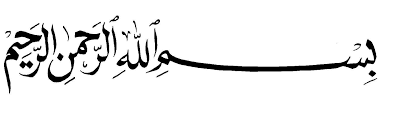 Artinya: (10) Hai orang-orang yang beriman, sukakah kamu aku tunjukkan suatu perniagaan yang dapat menyelamatkanmu dari azab yang pedih? (11) (Yaitu) kamu beriman kepada Allah dan RasulNya dan berjihad di jalan Allah dengan harta dan jiwamu. Itulah yang lebih baik bagimu, jika kamu mengetahui. (As-shaff : 10-11)	Puji syukur penulis panjatkan kehadiran Allah SWT yang telah memberikan rahmat, hidayah serta kekuatan sehingga penulis dapat menyelesaikan proposal ini dengan judul “Hubungan Dinamika Perkembangan Remaja Dengan Perilaku Seksual Siswa Mas YP.Haji Datuk Abdullah Tanjung Morawa T.A 2020-2021”.	Pada kesempatan ini penulis menyampaikan terimakasih untuk :Bapak Dr. KRT. Hardi Mulyono K. Surbakti selaku Rektor Universitas Muslim Nusantara Al-Washliyah beserta Wakil Rektor.Bapak Drs. Samsul Bahri, M.Si selaku Dekan Fakultas Keguruan dan Ilmu Pendidikan Universitas Muslim Nusantara Al-Washliyah.Ibu Eryanti Lisma, S.Psi., M.Psi selaku Ketua Prodi Studi Bimbingan dan Konseling Fakultas Keguruan dan Ilmu Pendidikan Universitas Muslim Nusantara Al-Washliyah.Bapak Drs. Azhar, M.Pd selaku pembimbing I yang telah membimbing dan memberikan arahan kepada penulis mengenai penulisan proposal ini.Ibu Dara Fitrah Dwi, S.Pd, M.Pd selaku pembimbing II yang telah banyak membimbing dan memberikan arahan kepada penulis untuk kesempurnaan proposal ini.Bapak dan Ibu dosen serta seluruh staff administrasi di Fakultas Keguruan dan Ilmu Pendidikan Universitas Muslim Nusantara Al-Washliyah.Kepada kedua orang tua dan rasa terima kasih yang teristimewa penulis ucapkan kepada ayahanda tercinta Alm. Erdy Sugianto dan Ibunda tercinta Juliar  yang selalu mendoa’akan anaknya untuk sukses dan bahagia, serta saudara kandung saya Suci Mentari, Zaid Haritsah dan Zikri Abdulillah yang selalu mendukung saya dan memotivasi saya yang bersedia untuk menemani dan mendukung saya menyelesaikan proposal ini. Kepada Calon Guru Kece : Mariani rangkuti, Siska, Karti Rahmadani, T.mafnil hida, Fani yulia Br regar. Dan yang paling berjasa dalam membantu saya saya ucapkan terima kasih kepada teman saya Rossa, M. Izwar putra. dan mereka saat ini yang sama-sama berjuang mengejar toga, dan paling terakhir saya ucapkan terima kasih buat teman saya Zehan Larasati dan Novita yang selalu mendengarkan keluh dan kesah saya, mereka semua adalah orang terbaik dan terhebat yang saya kenal yang sedemikian lama membantu secara moril dan material sehingga penulis dapat menyelesaikan skripsi ini dengan baik.Penulis menyadari bahwa skripsi ini masih jauh dari kesempurnaan, oleh karena itu kritik dan saran yang membangun dari berbagai pihak sangat penulis harapkan demi perbaikan-perbaikan ke depan, Aaamiin ya robbal’alamiin.Medan, 20 Maret 2020Penulis SakinahNPM. 161484073